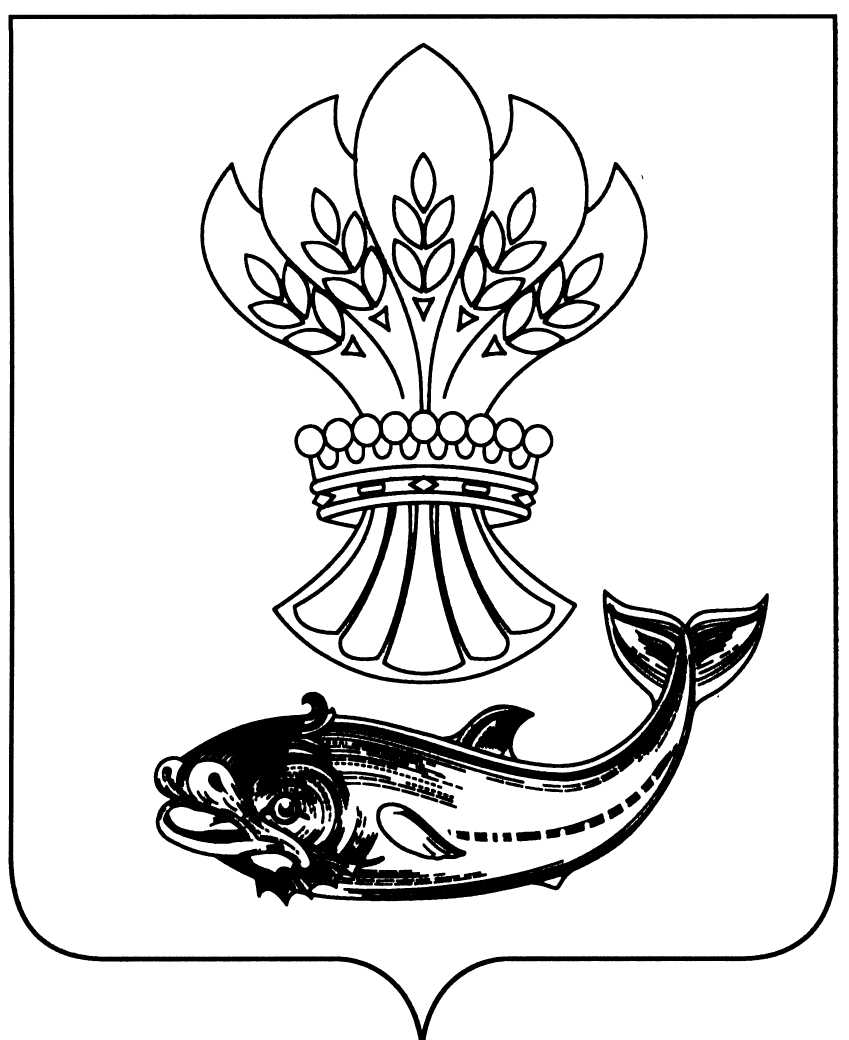 АДМИНИСТРАЦИЯ ПАНИНСКОГО МУНИЦИПАЛЬНОГО РАЙОНАВОРОНЕЖСКОЙ ОБЛАСТИП О С Т А Н О В Л Е Н И Еот 22.03.2019 № 102 р.п. Панино В соответствии с Федеральным законом от 24.07.2007 № 209-ФЗ (в редакции от 27.12.2018 № 537-ФЗ) «О развитии малого и среднего предпринимательства в Российской Федерации», постановлением администрации Панинского муниципального района Воронежской области «О порядке принятия решений о разработке, реализации и ежегодной оценке эффективности муниципальных программ Панинского муниципального района Воронежской области» от 21.09.2016 № 301 (в редакции постановлений администрации Панинского муниципального района Воронежской области от 11.10.2017 № 347, от 21.03.2018 № 89, от 28.11.2018 № 413, от 14.12.2018 № 451), рассмотрев протест прокурора Панинского района от 20.03.2019 № 2-1-2019 администрация Панинского муниципального района Воронежской области п о с т а н о в л я е т:1. Внести в постановление администрации Панинского муниципального района Воронежской области от 16.01.2014 № 21 «Об утверждении муниципальной программы Панинского муниципального района Воронежской области «Экономическое развитие и инновационная экономика», (в редакции постановлений администрации Панинского муниципального района Воронежской области от 29.12.2018 № 487, от 27.02.2019 № 60) следующие изменения:1.1. Раздел 3 «Характеристика основных мероприятий и мероприятий подпрограммы» подпрограммы 1 «Развитие и поддержка малого и среднего предпринимательства» раздела 8 муниципальной программы изложить в следующей редакции: «В рамках подпрограммы планируется реализация четырех основных мероприятий: 1. Информационная и консультационная поддержка субъектов малого и среднего предпринимательства.2.Предоставление грантов начинающим субъектам малого предпринимательства.3.Субсидирование части затрат субъектов малого и среднего предпринимательства, связанных с приобретением оборудования в целях создания и развития модернизации производства товаров.4.Предоставление субсидий субъектам малого и среднего предпринимательства на компенсацию части затрат, связанных с уплатой первого взноса (аванса) по договорам лизинга оборудования.Основное мероприятие 1. Информационная и консультационная поддержка субъектов малого и среднего предпринимательства.Срок реализации основного мероприятия: 2014 - 2021 годы.Исполнитель мероприятия – отдел по управлению муниципальным имуществом и экономическому развитию администрации Панинского муниципального района. Реализация основного мероприятия оказывает влияние на достижение всех показателей эффективности реализации подпрограммы и включает в себя:- создание, ведение и обеспечение функционирования информационного портала в сети Интернет по поддержке и развитию предпринимательства;- обеспечение органами местного самоуправления, субъектов малого и среднего предпринимательства информацией о действующей системе государственной и муниципальной поддержки предпринимательства;-распространение информации о существующей системе государственной и муниципальной поддержки субъектов малого и среднего предпринимательства в СМИ, распространение методических и справочных материалов (в том числе брошюр, пособий, буклетов и т.п.) по вопросам организации и ведения предпринимательской деятельности, подготовленных правительством и Воронежской области;- мониторинг развития предпринимательства, выявление проблем и препятствий, сдерживающих развитие малого и среднего предпринимательства, а именно сбор, агрегирование и обработка данных о субъектах малого и среднего предпринимательства, осуществляющих деятельность на территории района. Проведение анкетирования, опросов, интервью и других аналогичных мероприятий для выявления проблем развития предпринимательства и путей их устранения. Подготовка отчетов и докладов по результатам проведенных исследований.- организация и проведение публичных мероприятий по вопросам предпринимательства: конференций, семинаров, совещаний, круглых столов, конкурсов.Ожидаемые результаты мероприятия: информирование субъектов малого и среднего предпринимательства, обмен положительным опытом, пропаганда предпринимательской деятельности, повышение уровня информационного обеспечения субъектов малого и среднего предпринимательства и организаций, образующих инфраструктуру поддержки предпринимательства, разработка мер, направленных на совершенствование поддержки малого и среднего предпринимательства.Основное мероприятие 2. Предоставление грантов начинающим субъектам малого предпринимательства. Срок реализации основного мероприятия: 2014 - 2021 годы.Исполнитель мероприятия – Отдел по управлению муниципальным имуществом и экономическому развитию администрации Панинского муниципального района.Содержание основного мероприятия: предоставление субсидий (грантов) начинающим субъектам малого и среднего предпринимательства на создание собственного дела. Реализация основного мероприятия 2 «Предоставление грантов начинающим субъектам малого предпринимательства» в качестве мер правового регулирования предусматривает наличие Порядка предоставления субсидий из бюджета муниципального района на оказание мер поддержки, утвержденного нормативно-правовым актом администрации Панинского муниципального района. Реализация основного мероприятия оценивается по показателю «Прирост количества субъектов малого и среднего предпринимательства, осуществляющих деятельность на территории Панинского района, процент к предыдущему году.Ожидаемые результаты: формирование условий для создания новых малых предприятий и рабочих мест.Основное мероприятие 3. Субсидирование части затрат субъектов малого и среднего предпринимательства, связанных с приобретением оборудования в целях создания и развития модернизации производства товаров.Срок реализации основного мероприятия: 2018- 2021 годы.Исполнитель мероприятия – отдел по управлению муниципальным имуществом и экономическому развитию администрации Панинского муниципального района.Реализация основного мероприятия оказывает влияние на достижение всех показателей эффективности программы.Ожидаемые результаты: формирование условий для субъектов малого и среднего предпринимательства и создание новых рабочих мест.Основное мероприятие 4. Предоставление субсидий субъектам малого и среднего предпринимательства на компенсацию части затрат, связанных с уплатой первого взноса (аванса) по договорам лизинга оборудования.Срок реализации основного мероприятия: 2014-2021 годы.Исполнитель мероприятия – отдел по управлению муниципальным имуществом и экономическому развитию администрации Панинского муниципального района.Реализация основного мероприятия оказывает влияние на достижение всех показателей эффективности программы.Ожидаемые результаты: формирование условий для субъектов малого и среднего предпринимательства и создание новых рабочих мест.». 2. Настоящее постановление вступает в силу со дня его официального опубликования.3. Опубликовать настоящее постановление в официальном периодическом печатном издании Панинского муниципального района Воронежской области «Панинский муниципальный вестник». 4. Контроль за исполнением настоящего постановления возложить исполняющую обязанности заместителя главы администрации Панинского муниципального района Воронежской области - начальника отдела по управлению муниципальным имуществом и экономическому развитию Сафонову О.В.И.о. главыПанинского муниципального района В.В. СолнцевО внесении изменений в постановление администрации Панинского муниципального района Воронежской области «Об утверждении муниципальной программы Панинского муниципального района Воронежской области «Экономическое развитие и инновационная экономика» от 16.01.2014 № 21 (в редакции постановлений администрации Панинского муниципального района Воронежской области от 29.12.2018 № 487, от 27.02.2019 № 60)